                                            Қазақстан Республикасы                                                                                      Қаржы министрінің                                                        2018 жылғы «12» ақпандағы № 160 бұйрығына 1 қосымшанысан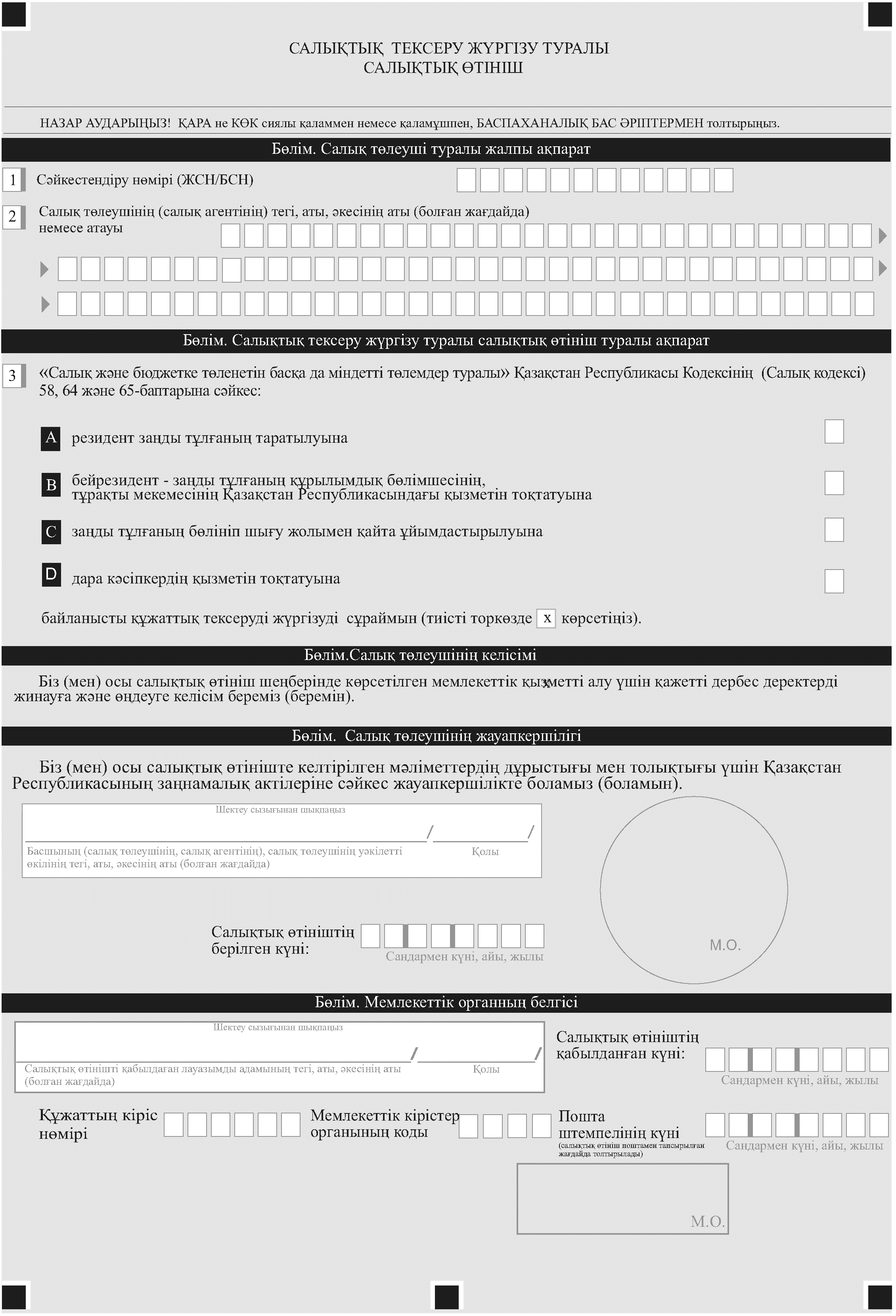 